                         Bloque 7. El espacio rural y las actividades del sector primario                              Ponderación: 30% (3 puntos).                          Estándares de aprendizaje evaluables:        Establece las características y peculiaridades de la actividad pesquera española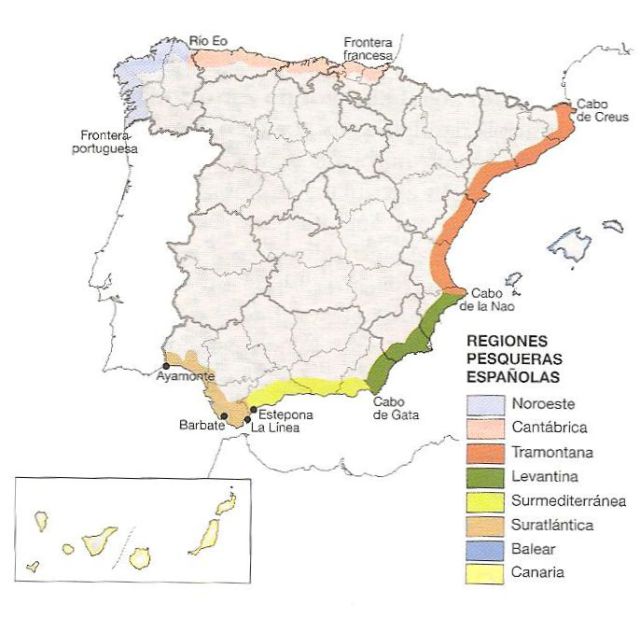 PREGUNTAS:1. Señale las regiones pesqueras españolas en la leyenda                                               (1 punto) 2. Explique y destaque las más importantes por su valor económico y empleo.         (1 punto).                                                                           3.  Indique los puertos dominantes en las zonas de mayor aportación pesquera (1 punto).